Install scanner software--UP560  Before we install the software,we need to turn off the firewall.(Follow the pictures) Double click  “This PC”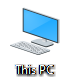 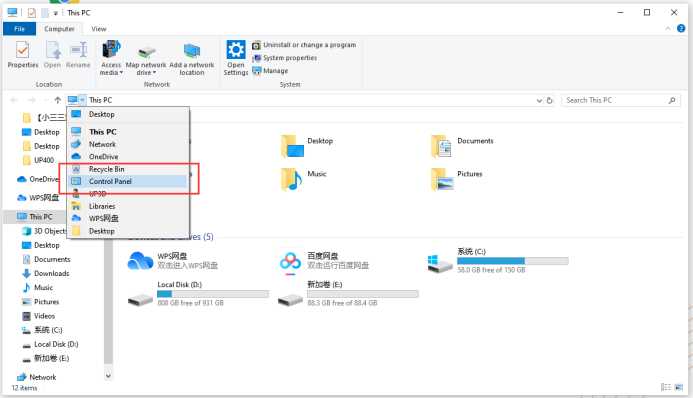 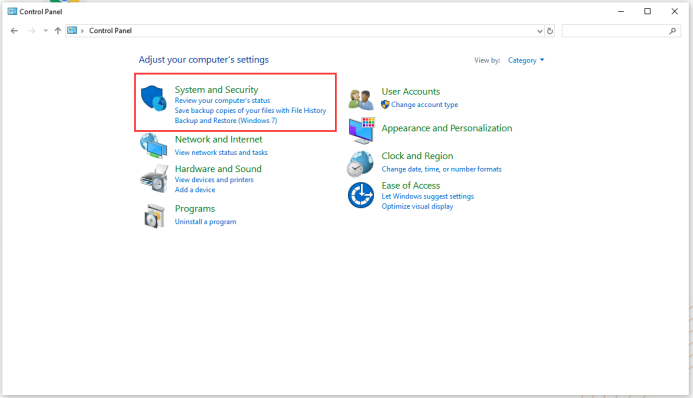 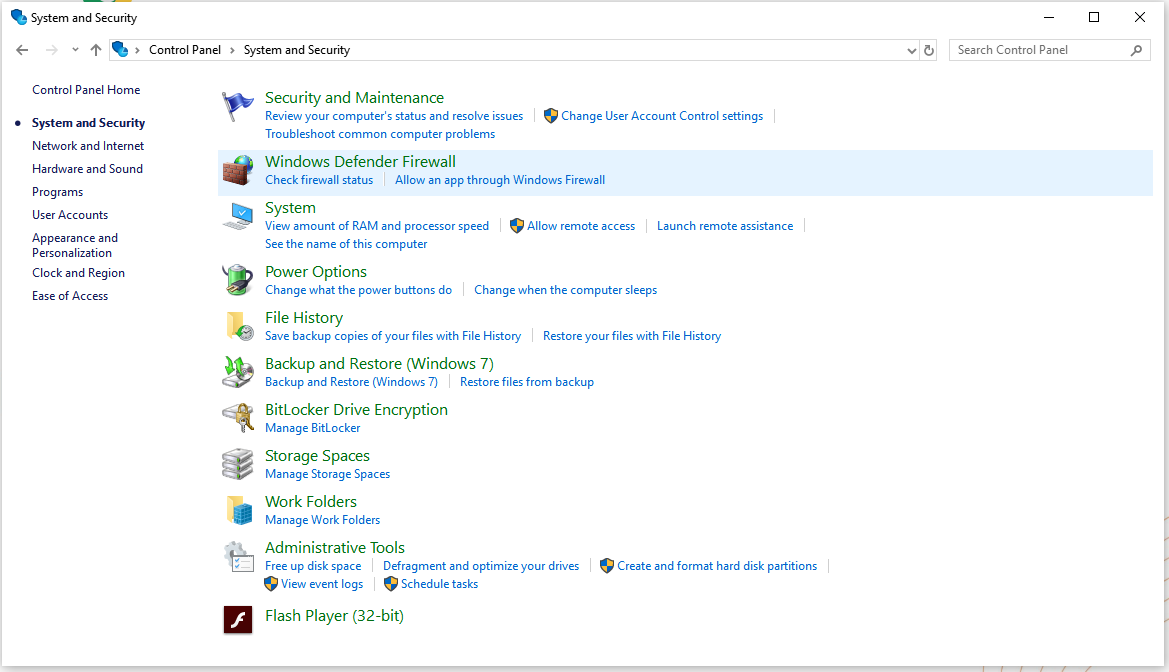 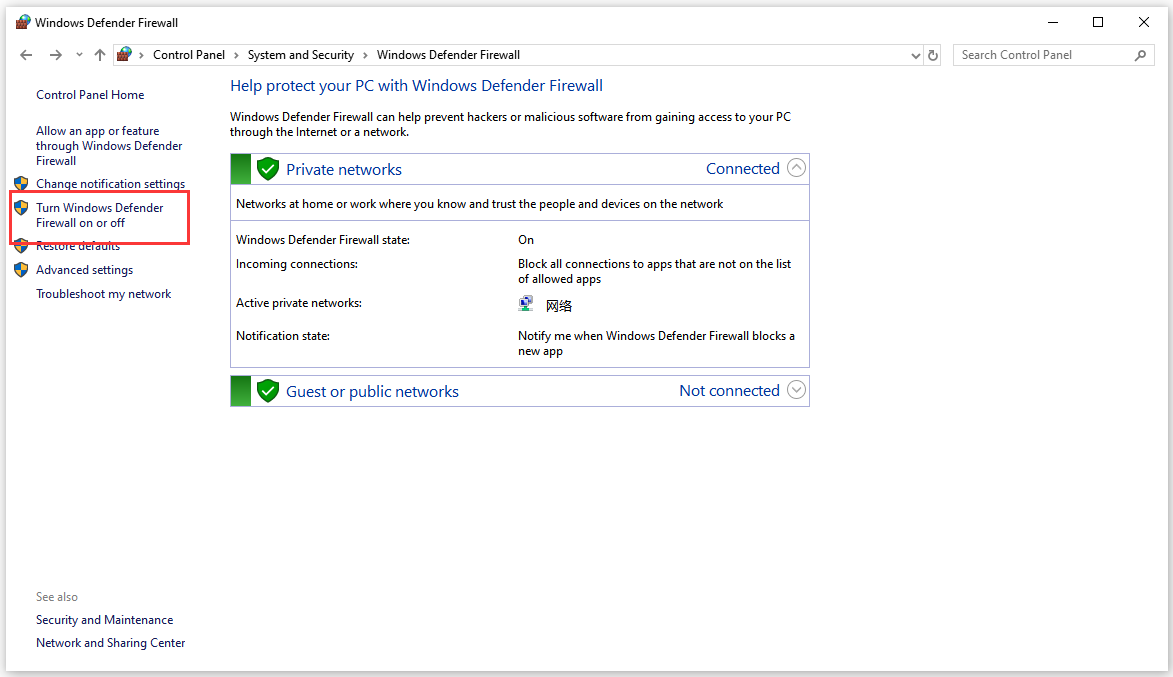 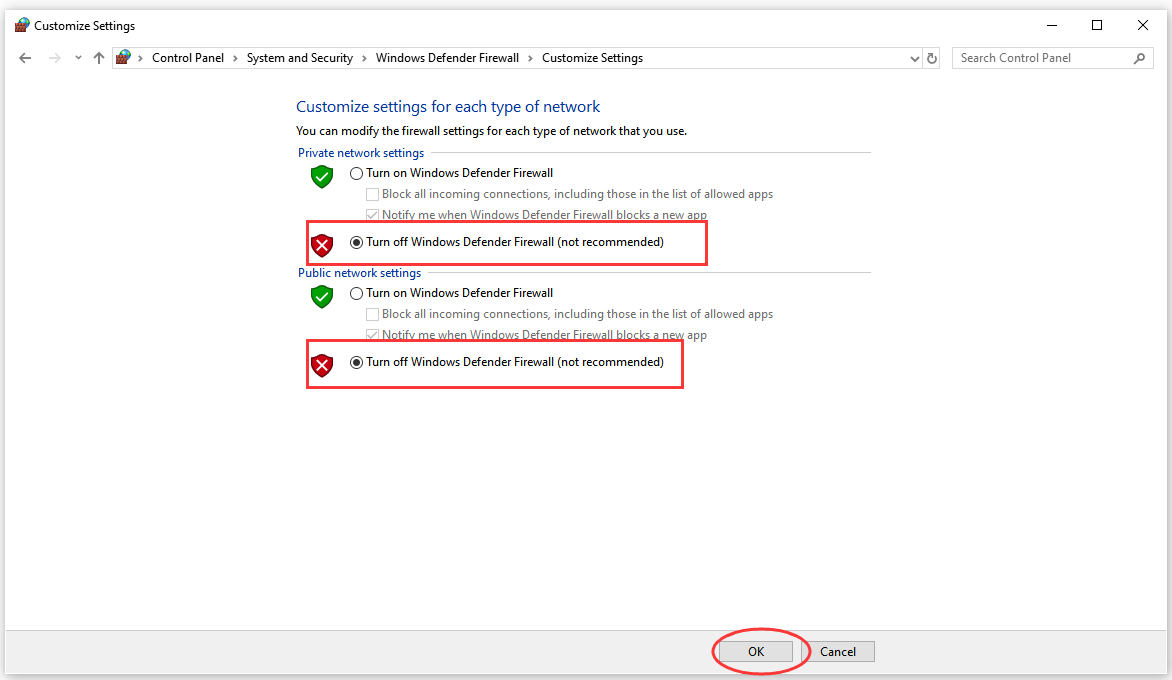 Copy the link and download the software.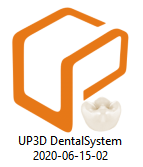 Choose a correct language and click “OK”,then follow the instructions click “Next”.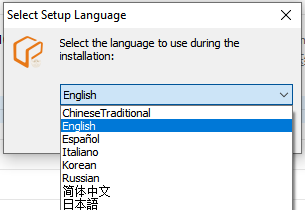 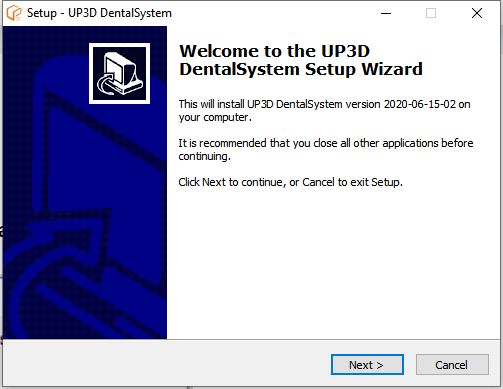 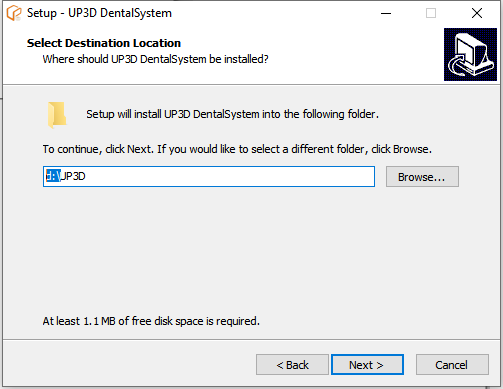 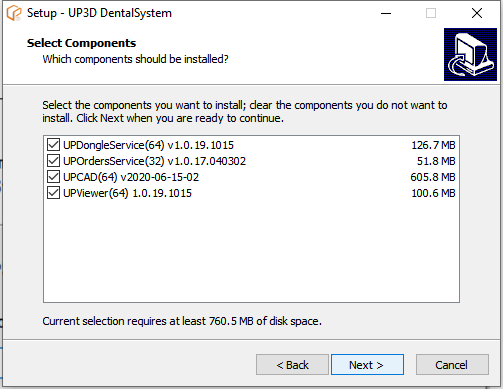 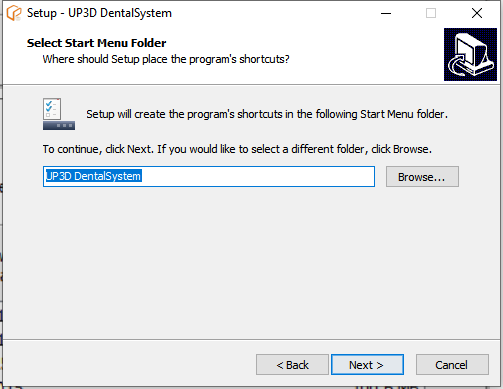 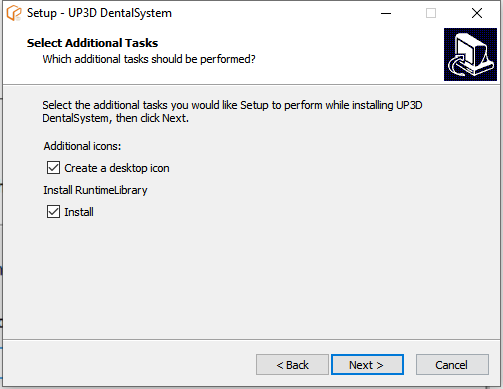 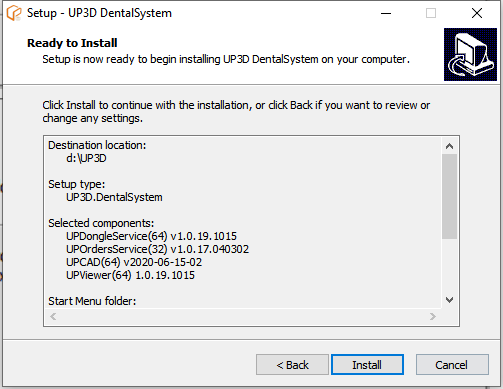 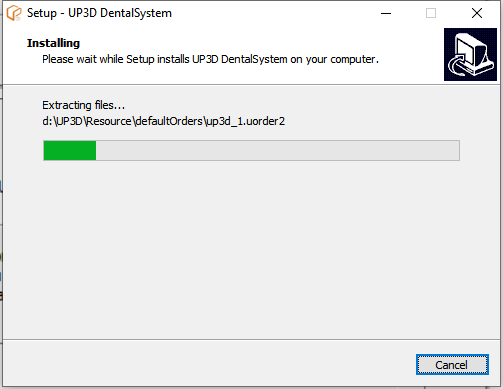 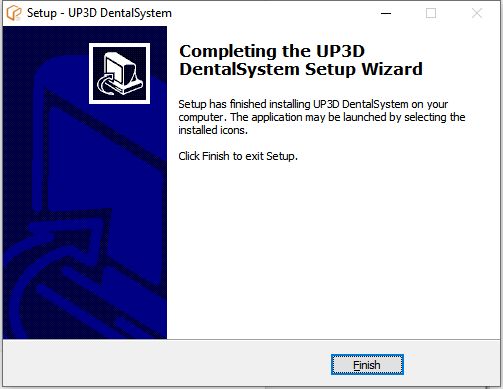 Copy the link and download the software.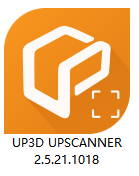 Select the installation path and click“ next”(It is not recommended to install on C drive).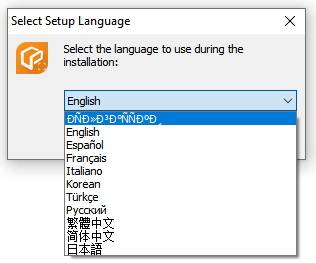 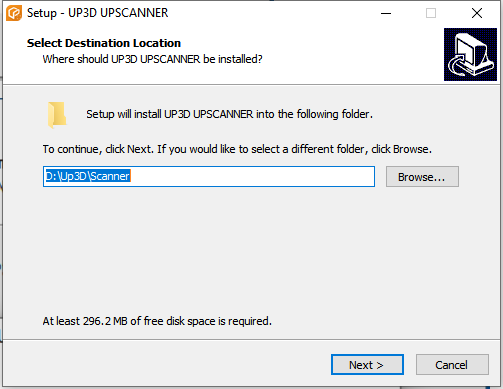 Select the scanner of the corresponding model（if we turn on the scanner and connect to the computer ,it can choose automatically）.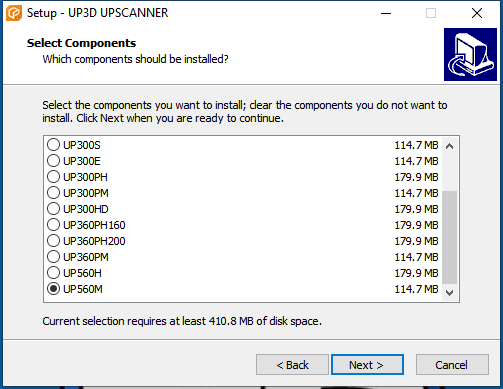 Finish.（完成）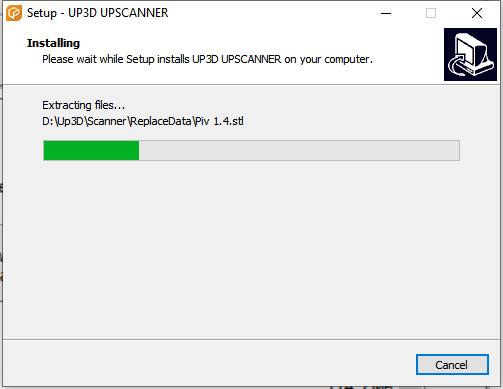 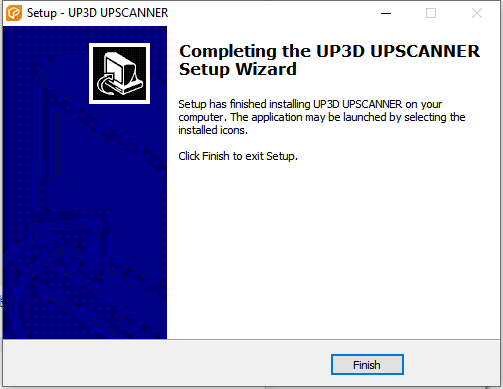 After we install finished,We suggest restarting the computer,then we can see five icons on the desktop.UPView:We can check the model in the software.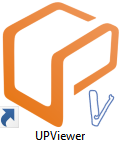 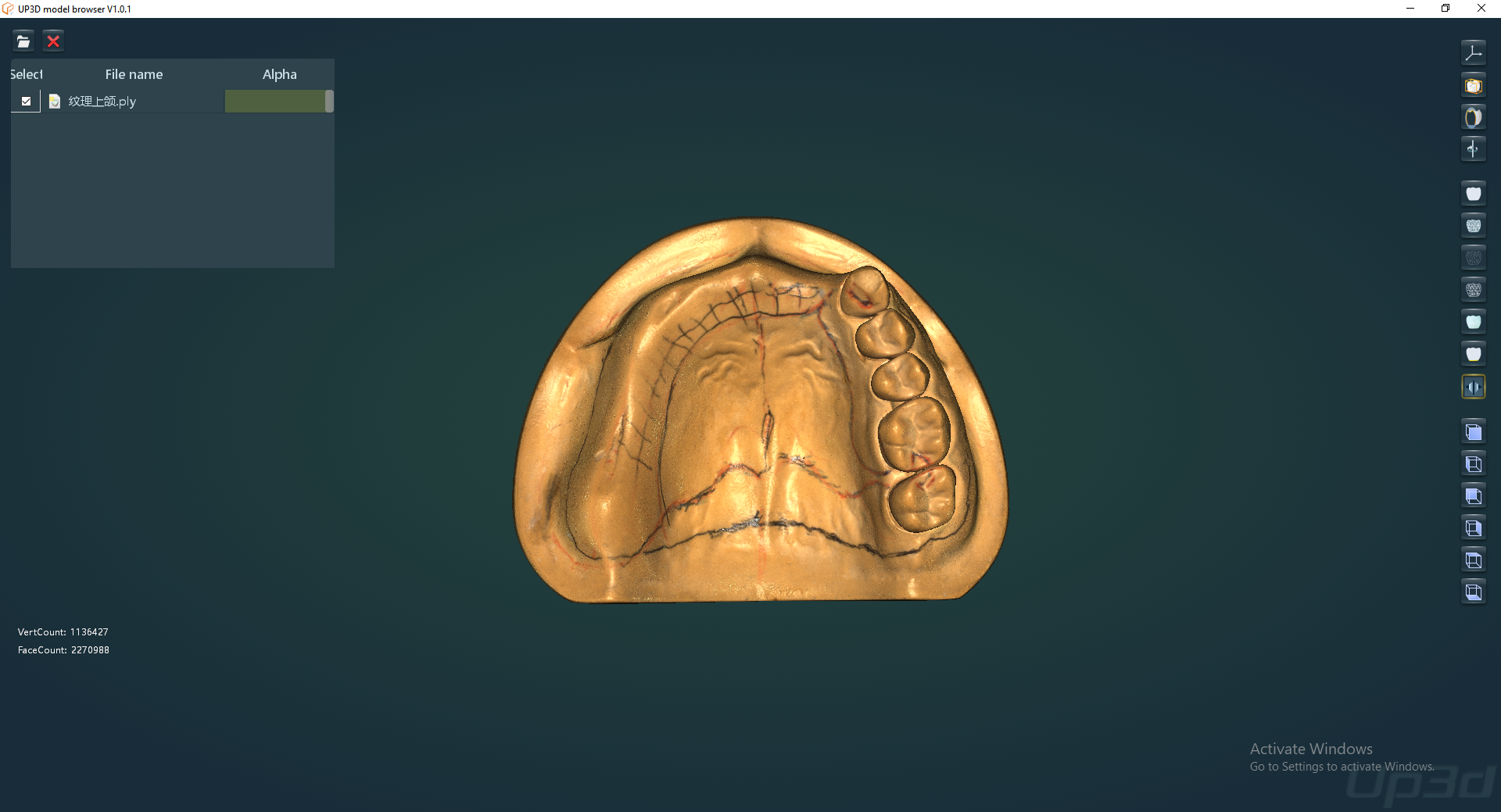 UP3D Scan Calibrator:we can calibration in this software.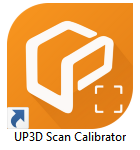 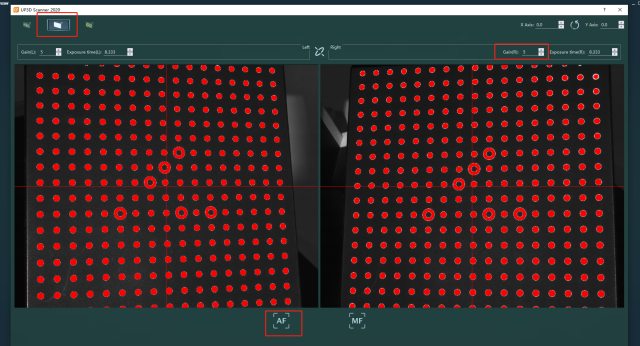 UP3D DentalStation:we can create new orders and calibration.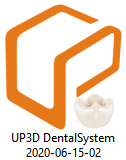 Sunlogin:we can delete directly.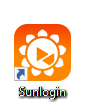 Teamviewer:If you have some problems,you can double click this one and send the picture to our technical support.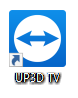 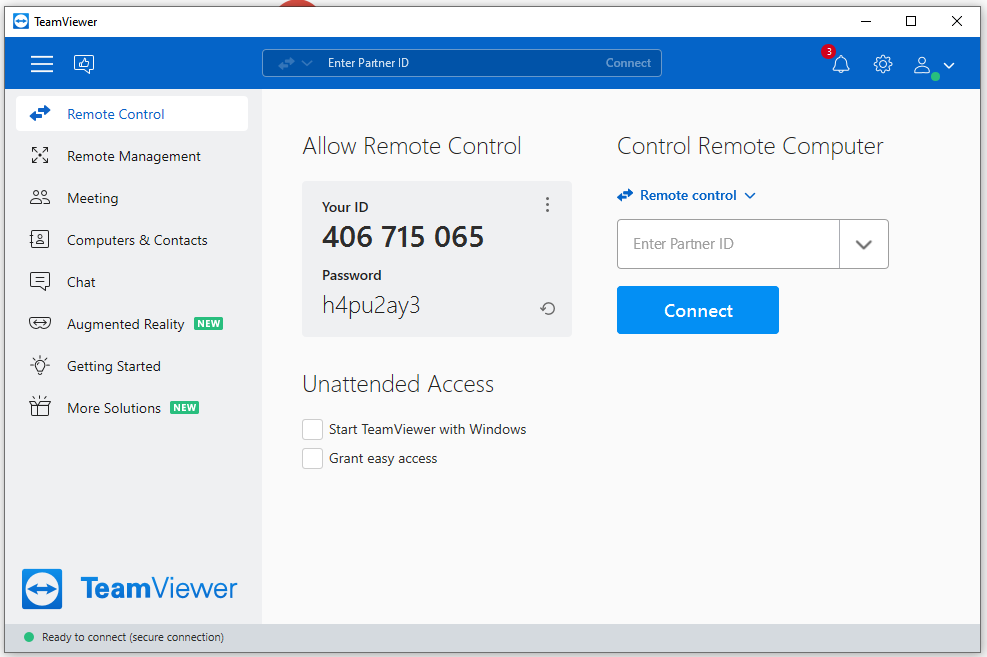 